รายงานเชิงวิชาการการอ่านและพิจารณาวรรณดีเรื่อง ขัตติยพันธกรณีโดยนายกฤตนันท์     ฉันทวรลักษณ์       ชั้นมัธยมศึกษาปีที่ 5/7  เลขที่ 1นางสาวรินรดา    เชาวลิต              ชั้นมัธยมศึกษาปีที่ 5/7  เลขที่ 2 นายวิทวัส     กิติญาณทรัพย์           ชั้นมัธยมศึกษาปีที่ 5/7  เลขที่ 5เสนออ.พนมศักดิ์    มนูญปรัชญาภรณ์ภาคเรียนที่ 2 ปีการศึกาษา 2559โรงเรียนสาทิตนานาชาติ มหาวิทยาลัยมหิดลรายงานนี้เป็นส่วนหนึ่งของกิจกรรมการเรียนรู้โดยใช้โครงงานเป็นฐาน (Project Based Learning)รายวิชาภาษาไทยและวัฒนธรรม ระดับชั้นมัธยมศึกษาปีที่ 5คำนำรายงานเชิงวิชาการเล่มนี้เป็นส่วนหนึ่งของรายวิชาภาษาไทย ชั้นมัธยมศึกษาปีที่ 5 โดยมีจุดประสงค์ในการ ศึกษา วิเคราะห์ และวิจารณ์วรรณคดีเรื่อง ขัตติยพันธกรณี แนวทางการนําเสนอเนื้อหา มุ่งเน้นให้คณะผู้จัดทําและผู้ศึกษาเล่าเรียนทุกคนได้ศึกษาเรื่องราวความเป็นมาของบทขัตติยพันธกรณี รวมถึงการอ่านและพิจารณาวรรณคดีใน ด้านต่างๆ เช่น เนื้อหาและกลวิธี การใช้ภาษา และประโยชน์กับคุณค่าที่ได้รับคณะผู้จัดทําหวังว่ารายงานวิชาการเล่มนี้จะเป็นประโยชน์ต่อการศึกษาและต่อยอดความรู้ได้อย่างมี ประสิทธิภาพ หากมีผิดพลาดประการ ขออภัยมา ณ ที่นี้สารบัญหน้า                                                                                                              การอ่านและพิจารณาเนื้อหาและกลวิธีในวรรณคดี และวรรณกรรม                         1เนื้อเรื่อง								1โครงเรื่อง							2ตัวละคร								2ฉากท้องเรื่อง 							2บทเจรจา							2แก่นเรื่อง 							3พิจารณาการใช้ภาษาในวรรณคดีและวรรณกรรม 					3การสรรคำ 							3การเรียบเรียงคำ							4การใช้โวหาร 							5พิจารณาประโยชน์และคุณค่า 							5คุณค่าด้านอารมณ์						5คุณค่าด้านคุณธรรม						6คุณค่าด้านสังคม							6คุณค่าด้านวรรณศิลป์						6บรรณานุกรม									8พิจารณาเนื้อหาเนื้อเรื่องในช่วงหลังของของคริสต์ศตวรรษที่ ๑๙ ทวีปยุโรปเกิดการปฏิวัตออุตสาหกรรมเเละการเติบโตของลัทธิจักรวรรดินิยมที่นำไปสู่การเเผ่อิทธิพลของชาติตะวันตกในภูมิภาคต่างๆของโลก เมื่อพระบาทสมเด็จพระจุลจอมเกล้าเจ้าอยู่หัวเสด็จขึ้นครองราชย์ใน พ.ศ. ๒๔๑๑ ประเทศต่างๆ ในเอเชียต้องเผชิญกับการคุกคามจากชาติมหาอำนาจโดยเฉพาะอังกฤษเเละฝรั่งเศสซึ่งกำลังขยายอิทธิพลเข้ามาอย่างเต็มที่ นอกจากทั้งสองชาติจะเเข่งขันกันเเสวงหาผลประโยชน์ทางการค้า การเมือง เเละวัฒนธรรมในประเทศไทยเเล้ว ยังมีเป้าหมายที่จะยึดครองประเทศราชของไทยอันได้เเก่ กัมพูชา ลาว เเละดินเเดนในเเหลมมลายูตอนเหนือด้วยหลังจากฝรั่งเศสได้กัมพูชาเเละเวียดนามเป็นอาณานิคม ก็เร่งสำรวจหัวเมืองลาวเเละพยายามจะขยายอาณาเขตของตนออกไปจนถีงฝั่งเเม่นำ้โขง วิกฤตการณ์ ร.ศ. ๑๑๒ เกิดจากความขัดเเย้งระหว่างไทยกับฝรั่งเศสเรื่องเขตเเดนทางด้านหลวงพระบางนี้เอง เริ่มต้นด้วยการ กระทบกระทั่งกันของกำลังทหารทั้งสิงฝ่าย เเละต่อมาได้ขยายวงกว้างออกไปถึงเรื่องคนในบังคับเเละธุรกิจของคนในบังคับ     ขณะที่ความขัดเเย้งทวีความรุนเเรงขึ้นเรื่อยๆ ผู้เเทนทางการทูตของทั้งสองประเทศได้พยายามเจรจาเพื่อหาทางออกในการเเก้ปัญหาเเต่ไม่สำเร็จ. ในวันที่ ๑๓ กรกฎาคม ร.ศ. ๑๑๒ กองเรือรบของฝรั่งเศสจึงได้รุกล้ำเข้ามาถึงปากเเม่นำ้เจ้าพระยา จนเกิดการยิงต่อสู้กับทหารไทยที่ประจำป้อมพระจุลจอมเกล้าเเละป้อมผีเสื้อสมุทรที่ปากนำ้ ในที่สุดเรือปืนของฝรั่งเศส ๒ ลำก็เเล่นผ่านเข้ามาจอดทอดสมอหน้าสถานทูตฝรั่งเศสได้ ฝรั่งเศสยื่นคำขาดหลายประการ เช่น การเรียกร้องสิทธิเหนือดินเเดน เเละการเรียกร้องค่าปรับจำนวนมาก เมื่อรัฐบาลไทยให้คำตอบล่าช้า เรือรบฝรั่งเศสก็เเล้นออกไปปิดอ่าวไทย การถูกปิดน่านนำ้ประกอบกับการขาดการสนับสนุนจากประเทศอังกฤษของไทย ไทยจึงยอมอ่อนข้อให้เเก่ฝรั่งเศสเเต่โดยดี ภายหลังวิกฤตการณ์ครั้งนี้สงบเเละจบลงด้วยการลงนามในสิทธิสัญญากรุงเทพ เมื่อวันที่ ๓ ตุลาคม ร.ศ.๑๑๒ ระหว่างรัฐบาลไทยเเละฝรั่งเศสนอกจากนี้ฝรั่งเศสยังเข้ายึดครองจังหวัดจันทบุรีไว้เป็นประกันเเละเตรียมเเผนในการยึดครองดินเเดนอื่นๆของไทยต่อไปอีกด้วยพระบาทสมเด็จพระจุลจอมเกล้าเจ้าอยู่หัว  ทรงดำเนินวิเทโศบายทางการทูตด้วยึวามอดทนเเละนิ่มนวล พระองค์ทรงพยายามเเสวงหาพันธมิตรจากมหาอำนาจอื่นๆ ไว้เพื่อช่วยเหลือเจรจาเเละผ่อนปรนให้กับข้อเรียกร้องต่างๆความขัดเเย้งที่เกิดขึ้นระหว่างประเทศไทยเเละฝรั่งเศสได้กินระยะเวลายาวนาน เป็นเวลา ๑๔ปีจึงสิ้นสุดลง ด้วยความพยายามในครั้งนี้ ประเทศไทยได้ จังหวัดจันทบุรี เเละตราดกลับคืนมาโครงเรื่อง	พระบาทสมเด็จพระจุลจอมเกล้าฯ เสียพระราชหฤทัยเป็นอย่างยิ่งจนทรง พระประชวรหนัก ไม่ยอมเสวยพระโอสถใด ๆ ในระหว่างนั้นได้ทรงพระราชนิพนธ์บทโคลงและฉันท์ระบายความทุกข์โทมนัสในพระราชหฤทัยจนไม่ทรงปรารถนาที่จะดำรงพระชนมชีพอีกต่อไป ได้ทรงส่งบทพระราชนิพนธ์ไปอำลาเจ้านายพี่น้องบางพระองค์รวมทั้งสมเด็จกรมพระยาดารงฯ ซึ่งเป็นพระเจ้าน้องยาเธอด้วย เมื่อทรงได้รับสมเด็จกรมพระยาดารงฯ ก็ทรงนิ พนธ์บทประพันธ์ถวายตอบทันที ทาให้กาลังพระราชหฤทัยของพระบาทสมเด็จพระจุลจอมเกล้าฯ กลับคืนมาอีกครั้งหนึ่ง กลับเสวยพระโอสถ และเสด็จออกว่าราชการได้ในไม่ช้าส่วนพระนิพนธ์ของสมเด็จกรมพระยาดารงราชานุภาพนั้น เป็นอินทรวิเชียรฉั นท์ทั้งหมด มีเนื้อความแสดงความวิตกและความทุกข์ของประชาชนชาวไทยในพระอาการประชวรของพระบาทสมเด็จพระจุลจอมเกล้าฯ สาหรับตัว พระองค์เองนั้น ถ้าเลือดเนื้อของพระองค์เจือยาถวายให้หายประชวรได้ ก็ยิน ดีจะทูลเกล้าฯ ถวาย ทรงเปรียบประเทศชาติเป็นรัฐนาวา มีพระบาทสมเด็จพระจุลจอมเกล้าฯ ทรงเป็นผู้บัญชาการเรือ เมื่อมาทรงพระประชวรและไม่ทรงบัญชาการ ผู้กระทาหน้าที่ต่าง ๆ ในเรือก็ปฏิบัติหน้าที่ของตนไม่ถูก เป็นธรรมดาเมื่อเรือแล่นไปในทะเลในมหาสมุทรมีบางครั้งอาจเจอพายุหนักบ้างเบาบ้ าง ถ้ากาลังเรือดีก็แล่นรอดไป ได้ ถ้าหนักเกินกาลังเรือจะรับก็อาจจะล่ม พวกชาวเรือก็ย่อมจะรู้กัน ดังนั้นตราบที่เรือยังลอยอยู่ ยังไม่จม ก็ต้องพยายามแก้ไขกันจนสุดความสามารถ เหมือนรัฐนาวาเจอปัญหาวิกฤติก็ต้องหาทางแก้จนสุดกาลังความสามารถถ้าแก้ไม่ได้ก็ต้องยอมรับสภาพว่าถึงกรรมจะต้องให้เป็นไป แต่ถ้าพระบาทสมเด็จพระจุลจอมเกล้าฯ ทรงทอดธุระเสีย ไม่ทรงหาทางแก้ไข ในที่สุดรัฐนาวาก็ย่อมจะไปไม่รอด ต่างกันก็แต่ว่าถ้าพระองค์พยายามหาทาง แก้ไขจนเต็มกาลังพระปรีชาสามารถแล้วแก้ไขไม่ได้ ก็ไม่มีใครมาว่าได้ว่าพระองค์ขลาดเขลาและไม่เอาพระทัยใส่ในการแก้ไขปัญหาของประเทศ ถึงจะพลาดพลั้งก็ยังได้รับการยกย่องและความเห็นใจว่าปัญหาหนักใหญ่เกินกาลังจะแก้ไขได้ ตัวละครพระบาทสมเด็จพระจุลจอมเกล้าเจ้าอยู่หัว- พระองค์ทรงประชวรจากความกดดันจากการที่ฝรั่งเศสเขามารุกรานจะยึดเเผ่นดินสยามสมเด็จพระเจ้าวรวงศ์เธอ กรมพระยาดำรงราชานุภาพ-ฉากท้องเรื่อง ร.ศ. ๑๑๒ สยามเสียดินแดนฝั่งซ้ายของแม่น้ำโขงให้แก่ฝรั่งเศส บทเจรจาเจ็บนานนึกหน่ายนิตย์    มะนะเรื่องบำรุงกาย                                  ส่วนจิต บ มีสบาย               ศิระกลุ้มอุราตรึง        จากบทความข้งต้น  พระบาทสมเด็จพระจุลจอมเกล้าเจ้าอยู่หัวทรงเป็นทุกข์โทรมมนัสใจเป็นยิ่งนักจนถึงกับล้มประชวล เพราะต้องเผชิญกับความกดดันจากกองทัพเรือฝรั่งเศสที่นำกองทัพเรือมาปิดน่านนำ้ไทยเพื่อต้องยึดครองดินเเดนแก่นเรื่อง 	ต้องการแสดงถึงพระปรีชาสามารถและความยากลำบากของพระบาทสมเด็จพระจุลจอมเกล้าเจ้าอยู่หัว ในการทำนุบำรุง และรักษาซึ่งเอกราชของชาติไทยจากชาติมหาอำนาจ รวมถึงคุณธรรมที่ควรนำมาเป็นแบบอย่าง รวมถึงการแสดงความรู้สึกของผู้คนรอบข้างของพระบาทสมเด็จพระจุลจอมเกล้าเจ้าอยู่หัวที่มีต่อพระองค์ท่าน และเหตุการณ์ร้ายที่เกิดขึ้นพิจารณาการใช้ภาษาในวรรณคดีและวรรณกรรม 2.1 การสรรคำ ใช้คำสามัญเมื่อกล่าวถึงบุคคลสามัญ เช่น แดก ชัก ฯลฯ 	นานวันยิ่งเครอะคระ			กลืนยาก	ทนจ่อซ่อมจิ้มจำ้			แดกสิ้นสุดใบมีการสอดแทรกคำยุโรป ซึ่งในรัชสมัยของพระบาทสมเด็จพระจุลจอมเกล้าเจ้าอยู่หัวประเทศไทยจะได้รับวัฒนธรรมจากชาติยุโรปในหลายด้าน เช่น กะปิตัน (captain)ดุจเหล่าข้าพละนาวะเหว่ว้ากะปิตัน	    ใช้ราชาศัพท์เมื่อกล่าวถึงกษัตริย์ เพื่อแสดงฐานะและบุคคลที่ต้องการจะพูดอย่างชัดเจน รวมถึงความเคารพของกวีที่มีต่อพระมหากษัตริย์ เช่น พระบาท ประชวร ฯลฯ	ขอเดชะเบื้องบาทวรราชะปกศรี             	ได้รับพระราชทานอ่านราชนิพันธ์ดู       อันพระประชวรครั้งนี้แท้ทั้งไผทสยาม     การเล่นเสียงสัมผัส แม้จะไม่ใช่การบีงคับของบทกลอน แต่นักประพันธ์มักเพิ่มการสัมัสเสียงในแต่ละวรรค เพื่อให้เกิดความไพราะมากขึ้น โดยคำที่สัมผัสกันมักมี เสียงพยัญชนะหรือสระที่เหมือนกันเพื่อให้เกิดความคล้องจอง ดังในตัวอย่างสัมผัสในเสียงพยัญชนะ เช่นเจ็บนานนึกหน่ายนิตย์          				ทุกข์ทวีทุกวันวาร		ทิศทางก็คลางแคลงนี้ในนำ้ใจข้าสัมผัสในเสียงสระ เช่น		แก้รอดตลอดฝั่ง		หน้านั้นพลันเขษม		ปกข้าฝ่าละออง2.2 การเรียบเรียงคำ	ลักษณะคำประพัน์ มีการใช้ฉันทลักษณ์ที่หลากหลายเป็นแบบอย่างของการแต่งลิลิตซึ่ง ประกอบด้วย อินทรวิเชียรฉันท์ และ โคลงสี่สุภาพไพเราะด้วยสัมผัสนอก สัมผัสใน สัมผัสสระและอักษร การเล่นคำซ้า 	ลิลิต คือลักษณะคำประพันธ์ที่รวมรูปแบบ และฉันทลักษณ์ไว้ 2 แบบโดยจะสอดแทรกหรือประพัน์สลับกันไปในที่นี้คือ อินทรวิเชียรฉันท์และโคลงสี่สุภาพ	อินทรวิเชียรฉันท์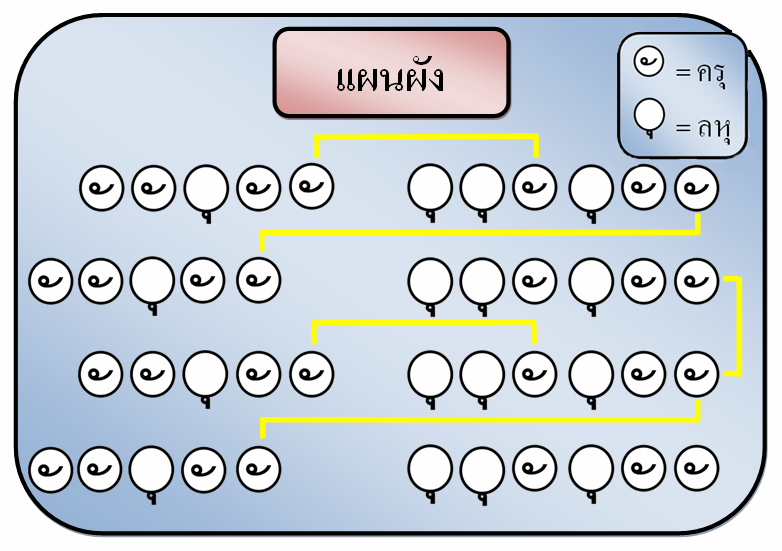 โคลงสี่สุภาพ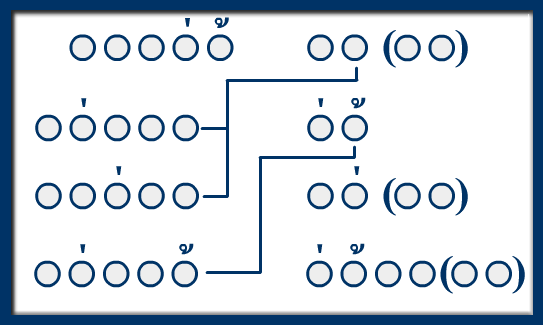 ลักษณะการแต่งมีกเกริ่นนำก่อนแล้วจึงโยงเข้าเนื้อหาสำคัญของโครงแต่ละบท โดยกวีอาจยกเล่าเรื่องราวหรือตัวอย่างเสียก่อนจึงค่อยบอกเล่าหรือสื่อนัยยะให้ผูอ่านตีความ เช่น			ผิวพอกำลังเรือ       ก็แล่นรอดไม่ร้าวราน		หากกรรมจะบันดาล           ก็คงล่มทุกลำไปจะเห็นได้ว่า เกริ่นนำถึงเรือที่กำลังแล่น แล้วจึงต่อว่าหาดถึงคราวล่มก็ต้องเป็นไปตามกรรม เช่นเดียวกับทุกสรรพสิ่งที่ต้องเป็นไปตามกรรม หรือจะเน้นเนื้อหาสำคัญทั้งบริบท เช่นเจ็บนานนึกหน่ายนิตย์  มะนะเรื่องบำรุงกายส่วนจิต บ มีสบาย                   ศิระกลุ้มอุราตรึงจะเห็นได้ว่าทั้งบทจะอธิบายความเจ็บปวดทางกายที่จะหายไปตามกาลเวลา แต่ความเจ็บป่วยทางใจมักจะเรื้อรัง		2.3 การใช้โวหาร บรรยายโวหาร = บรรยายให้ผู้อ่านให้ผู้คนเกิดความเข้าใจวนสิ่งที่เกิดขึ้น รวมทั้งการสั่งสอนผุ้อ่านให้คิดตาม			ชีวิตมนุษย์นี้         	เปลี่ยนแปลง จริงนอ                           ทุกข์และสุขพลิกแพลง    มากครั้ง                           โบราณท่านจึ่งแสดง   	เป็นเยี่ยง อย่างนา                           ชั่วนับเจ็ดทีทั้ง           	เจ็ดข้าง ฝ่ายดีแปลได้ว่า ชีวิตคนเรามีการเปลี่ยนแปลง ทั้งที่เป็นสิ่งที่ดีและที่ไม่ดีพรรณนาโวหาร =  บรรยายให้ผู้อ่านให้ผู้อ่านเข้าใจในรายละเอียด หรืออธิบายให้ผู้อ่านเข้าใจอย่างถ่องแท้เหมือนเกิดขึ้นจริง			เป็นฝีสามยอดแล้ว    ยังราย ส่านอ                           ปวดเจ็บใครจักหมาย      เชื่อได้                           ใช่เป็นแต่ส่วนกาย     	เศียรกลัด กลุ้มแฮ                           ใครต่อเป็นจึ่งผู้         	นั่นนั้น  เห็นจริงแปลได้ว่า ผู้แต่งมีความกังวล จนปวดเศียรเวียนเกล้ายิ่งกว่า เป็นฝีสามหัวและมากกว่าที่ผู้คนจะจินตนาการได้อุปมาโวหาร = การเปรียบเปรยสิ่งหนึ่งกับอีกสิ่งเพื่อให้ผู้อ่านเห็นภาพมากขึ้นเป็นเด็กมีสุขคล้าย   	ดีรฉาน                           รู้สุขรู้ทุกข์หาญ              ขลาดด้วย                           ละอย่างละอย่างพาล      หย่อนเพราะ  เผลอแฮ                           คล้ายกับผู้จวนม้วย     	ชีพสิ้น  สติสูญจะเห็นได้ว่า ผู้แต่งต้องการบรรยายความสะดวกสบายของเด็ก โดยเปรียบกับสัตว์เดียรัจฉานที่ไม่ต้องกังวลอะไรพิจารณาประโยชน์และคุณค่า คุณค่าด้านอารมณ์					เมื่อพระเจ้าอยู่หัวรัชกาลที่ 5 ทรงพระประชวรเนื่องจากความเครียดในการแก้ปัญหาบ้านเมืองยามที่ ไทยกาลังจะสูญเสียดินแดนให้กับประเทศฝรั่งเศส พระนิพนธ์ของสมเด็จกรมพระยาดารงราชานุภาพมึความ เป็นห่วงพระเจ้าแผ่นดินอย่างมากเพราะถ้าพระเจ้าอยู่หัวเกิดเป็นอะไรไปก็จะไม่มีใครสามารถช่วยประเทศให้ กลับมามีความสุขได้					ทาให้รู้ว่าพระองค์นั้นมีความพยายามที่จะช่วยประเทศแม้กระทั้งถ้าจะเสียสละเลือดเนื้อให้พระ เจ้าอยู่หัวเพื่อพ้นจากการปชวร ทาให้เรารู้สึกว่าพระยาดารงราชานุภาพมีความกตัญญูต่อพระเจ้าแผ่นดิน และ มีความเทิดทูลพระเจ้าแผ่นดินอย่างมาก ทาให้เรารู้สึกถึงความรักและความเสียสละของพระองค์คุณค่าด้านคุณธรรม					คุณธรรมของพระมหากษัตริย์ที่จะต้องปกป้องประเทศรวมถึงมีความเป็นอยู่ของประชาชนอย่างชอบ ธรรม พระมหากษัตริย์ทรงเลือกใช้วิธีการที่รอบคอบและปลอดภัยที่สุดเพื่อรักษาไว้ซึ่งชีวิตของประชาชน เพื่อให้เกิดการเสียเลือดเนื้อของคนไทยให้น้อยที่สุดคุณค่าด้านสังคม๑. สะท้อนความคิด ความเชื่อของคนไทยในอดีตได้เป็นอย่างดี ๒.ปลุกจิตสำนึกให้คนในชาติหวงแหนรักษาผืนแผ่นดินไทยไว้ให้ดำรงอยู่สืบไปและตระหนักถึงความเหนื่อยยากของบรรพบุรุษที่ต้องยอมแลกด้วยชีวิตเพื่อรักษาฝืนแผ่นดินนี้ไว้      ชีวิตมนุษย์นี้                       เปลี่ยนแปลง จริงนอทุกข์และสุขพลิกแพลง               มากครั้งโบราณท่านจึงแสดง                 เป็นเยี่ยง อย่างนาชั่วนับเจ็ดทีทั้ง                          เจ็ดข้างฝ่ายดีชีวิตคนเรานั้นเปลี่ยนแปลงอยู่เสมอ ประเดี๋ยวก็ทุกข์ ประเดี๋ยวก็สุขสลับกันไป อย่างที่คนโบราณกล่าวกันมาว่า ชั่วเจ็ดที ดีเจ็ดหน แสดงถึงความไม่แน่นอนของชีวิต คุณค่าด้านวรรณศิลป์๑. มีการใช้ฉันทลักษณ์ที่หลากหลายเป็นแบบอย่างของการแต่งโคลงและฉันท์๒. ไพเราะด้วยสัมผัสนอก สัมผัสใน สัมผัสสระและอักษร การเล่นคำซ้ำคำ ๓. มีการใช้ภาพพจน์ต่างๆ ทั้งอุปมา อุปลักษณ์ อัพภาส ฯลฯ ๔. พระนิพนธ์ก่อให้เกิดอารมณ์สะเทือนใจอันเป็นความงามเชิงวรรณศิลป์ได้ดี  ตะปูตอกใหญ่ตรึง             บาทา อยู่เฮยจึง บ อาจลีลา                              กล่องได้เชิญผู้ที่พบเมตตา                         แก่สัตว์ ปวงแฮชักตะปูนี้ให้                                 ส่งข้าอัญขยมทรงเปรียบพันธกรณีที่มีต่ิชาติบ้านเมืองในฐานะที่พระองค์เป็นพระมหากษัตริย์เป็นตะปูตอกใหญ่ที่ตรึงพระบาทของพระองค์ไว้ให้ก้าวย่างไปได้จึงขอให้ผู้มีเมตตาชักตะปูตอกนี้ให้ด้วยโวหารภาพพจน์โดยใช้อุปลักษณ์เปรียบพันธกรณีที่มีตชาติบ้านเมืองเป็นตะปูบรรณานุกรมกระรวงศึกษาธิการ. (2557). วรรณคดีวิจักษ์. กรุงเทพฯ: สกสค.Usaha, P. (2017, May 14). Copy of Copy of ขัตติยพันธกรณี. Retrieved from https://prezi.com/i8vde0wvk58s/copy-of-copy-of/.ขัตติยพันธกรณี. (2017, May 13). Retrieved from https://kingkarnk288.wordpress.com/2015/08/15/%E0%B8%82%E0%B8%B1%E0%B8%95%E0%B8%95%E0%B8%B4%E0%B8%A2%E0%B8%9E%E0%B8%B1%E0%B8%99%E0%B8%98%E0%B8%81%E0%B8%A3%E0%B8%93%E0%B8%B5/.บทโคลงและฉันท์ ร.ศ. 112. (2017, May 14). Retrieved from http://www.sac.or.th/databases/thailitdir/detail.php?meta_id=195.